Российская ФедерацияНовгородская область Крестецкий районАдминистрация Новорахинского сельского поселенияП О С Т А Н О В Л Е Н И Еот 27.05.2013 № 53д. Новое РахиноОб утверждении  муниципальной  целевой программы   «Развитие малого и  среднего предпринимательства  в Новорахинском сельском поселении на 2013 – 2015 годы»	Руководствуясь Федеральными законами  от  6 октября 2003 года № 131-ФЗ «Об общих принципах организации местного самоуправления в Российской Федерации»,  от 24 июля 2007 года № 209-ФЗ «О развитии малого и среднего предпринимательства в Российской Федерации», областным законом от 07.02.2008 № 245-ОЗ «О развитии малого и среднего предпринимательства в Новгородской области», в целях развития малого и среднего предпринимательства на территории муниципального района, создания благоприятной среды для развития малого и среднего бизнеса,ПОСТАНОВЛЯЮ:	1. Утвердить прилагаемую муниципальную целевую программу «Развитие малого  и среднего предпринимательства в Новорахинском сельском поселении на 2013 – 2015 годы» (далее Программа).	2. Контроль за выполнением постановления возложить на заместителя Главы администрации сельского поселения Лосенкову М.А.	3. Опубликовать постановление в муниципальной газете «Новорахинские вести».Глава администрации  Г.Н. ГригорьевУтверждена постановлением Администрации муниципального района от  27 .05.2013 № 53Муниципальная целевая программа«Развитие малого и  среднего предпринимательства  в Новорахинском сельском поселении на 2013 – 2015 годы»Паспорт программы1. Основные  понятия, используемые в ПрограммеВ настоящей Программе используются следующие понятия:поддержка субъектов малого и среднего предпринимательства - деятельность органов  местного самоуправления и функционирование инфраструктуры поддержки субъектов малого и среднего предпринимательства, направленные на реализацию мероприятий, предусмотренных федеральными, региональными и муниципальными программами развития субъектов малого и среднего предпринимательства определена  Федеральным законом Российской Федерации от  6 октября 2003 года № 131-ФЗ «Об общих принципах организации местного самоуправления в Российской Федерации»субъекты малого и среднего предпринимательства - хозяйствующие субъекты (юридические лица и индивидуальные предприниматели), отнесенные в соответствии с условиями, установленными Федеральным законом Российской Федерации от 24.07.2007  № 209-ФЗ «О развитии малого и среднего предпринимательства в Российской Федерации» к малым предприятиям,  в том числе к микропредприятиям и средним предприятиям.инфраструктура  поддержки субъектов малого и среднего предпринимательства  - система коммерческих и некоммерческих организаций, определяемая в соответствии с  Федеральным законом Российской Федерации от 24.07.2007  № 209-ФЗ «О развитии малого и среднего предпринимательства в Российской Федерации».образовательные мероприятия – семинары, тренинги, курсы повышения квалификации и иные занятия обучающего характера для субъектов малого и среднего предпринимательства.2. Технико-экономическое обоснованиеМуниципальная целевая программа «Развитие малого и среднего предпринимательства в Новорахинском сельском поселении на 2013 – 2015 годы» разработана в соответствии с Федеральным  законом от 24 июля 2007 года  № 209-ФЗ «О развитии малого и среднего предпринимательства в Российской Федерации», областным законом от 07.02.2008 № 245-ОЗ «О развитии малого и среднего предпринимательства в Новгородской области». В настоящее время на территории сельского поселения  зарегистрировано         3 малых предприятия и 8 индивидуальных предпринимателей. В соответствии с Федеральным законом  от 06 октября 2003 года  № 131-ФЗ «Об общих принципах организации местного самоуправления в Российской Федерации» к вопросам  местного значения органов местного самоуправления относится содействие развитию малого и среднего предпринимательства, которое призвано способствовать решению ряда социально - экономических задач, в первую очередь, созданию новых рабочих мест, снижению уровня безработицы, формированию среднего класса - основного гаранта социальной и политической стабильности государства. Малое и среднее предпринимательство играет важнейшую роль в обеспечении стабильности экономического развития, повышения гибкости экономики к изменяющимся внешним и внутренним условиям.Развитие малого и среднего предпринимательства является важнейшим фактором диверсификации экономики, так как малые и средние предприятия действуют, в основном, в несырьевых  отраслях  экономики,  используя технологии инновационного характера.Путем создания новых  предприятий и  рабочих мест малое и среднее предпринимательство обеспечивает частичное  решение проблемы занятости населения,  насыщения рынка товарами и услугами.  Вместе с тем, сектору малого предпринимательства свойственны относительно низкая доходность, сложности с внедрением новых технологий, ограниченность собственных ресурсов и повышенный риск в конкурентной борьбе.Несмотря на наметившиеся в последние годы положительные тенденции в улучшении предпринимательского климата, не в полной мере решены препятствующие развитию малого и среднего бизнеса проблемы, в числе которых можно отметить:-недостаток финансовых и инвестиционных ресурсов, в том числе для технического перевооружения и повышения производительности труда, трудности с получением банковских кредитов и высокие процентные ставки по ним;-недостаток производственных площадей (особенно в производственной сфере), высокая арендная плата;-отсутствие необходимой инфраструктуры поддержки малого и среднего предпринимательства;-недостаток квалифицированных кадров рабочих профессий, менеджеров, невысокий уровень оплаты труда в сфере малого бизнеса.Непроизводственная сфера деятельности (прежде всего торговля) остается более привлекательной, чем производственная. По-прежнему половина малых предприятий приходится на предприятия сферы торговли и общественного питания. Часть прошедших регистрацию предприятий не приступает к хозяйственной деятельности, либо вскоре ликвидируется. Замедлен рост количества малых предприятий, многие перешли к сохранению масштабов своего бизнеса не увеличивая численность, объемы производства и заработную плату. Но, несмотря на это, в последнее время наметилась положительная тенденция увеличения количества малых предприятий, занимающихся производством товаров и услуг, востребованных потребителями.В последние годы малое предпринимательство в поселении стало неотъемлемой частью рыночной системы хозяйствования, и его развитие приобретает все большее значение.  Поддержка и развитие малого и среднего предпринимательства, особенно в условиях мирового финансового кризиса, приобретает важнейшее значение.Основным направлением деятельности органов местного самоуправления в отношении малого и среднего предпринимательства является создание для них благоприятных условий развития, обеспечение условий для более полного раскрытия потенциала предпринимательства и повышение уровня конкурентоспособности субъектов малого и среднего предпринимательства.3. Цели и задачи ПрограммыЦель Программы - развитие субъектов  малого и среднего  предпринимательства;создание благоприятной среды для развития  малого и среднего бизнеса;сохранение действующих и создание новых субъектов малого и среднего предпринимательства;увеличение  вклада малого и среднего предпринимательства в формирование бюджета за счет расширения налогооблагаемой базы и повышения собираемости налогов и сборов;насыщение рынка товарами и  услугами  местных производителей;обеспечение занятости населения сельского поселения.Задачи Программы-  обеспечение взаимодействия бизнеса и власти на всех уровнях, развитие и совершенствование форм и механизмов взаимодействия органов местного самоуправления, субъектов малого и среднего предпринимательства (далее – Субъекты) и организаций, образующих инфраструктуру поддержки субъектов малого и среднего предпринимательства (далее – Организации); мониторинг развития субъектов малого и среднего предпринимательства; формирование благоприятного общественного мнения о малом и среднем предпринимательстве;оказание содействия субъектам малого и среднего предпринимательства в продвижении производимых ими товаров (работ, услуг); создание условий для повышения уровня знаний субъектов малого и среднего предпринимательства по ведению бизнеса, профессиональной подготовки, переподготовки и повышения квалификации кадров______________________________________________________________________________________________________4. Программные мероприятияПрограммные мероприятия  приведены в приложении 1к настоящей Программе.Для реализации мероприятий Программы определены формы оказания поддержки субъектам малого и среднего предпринимательства, организациям, образующим инфраструктуру поддержки субъектов малого и среднего предпринимательства.4.1. Обеспечение взаимодействия бизнеса и власти на всех уровнях, развитие и совершенствование форм и механизмов взаимодействия органов местного самоуправления, Субъектов и ОрганизацийРешение задачи осуществляется путем:- принятия мер по  устранению административных барьеров  и  ограничений при осуществлении предпринимательской деятельности;- содействия деятельности организациям, образующим инфраструктуру поддержки субъектов малого и среднего предпринимательства;- совершенствования нормативной правовой базы, регулирующей предпринимательскую деятельность в Новорахинском  сельском поселении.4.2.Мониторинг сферы малого и среднего предпринимательства и обеспечение доступности информации о поддержкеМониторинг состояния малого и среднего предпринимательства на территории Новорахинского сельского поселения осуществляется путем организации мониторинга деятельности малого и среднего предпринимательства, анализа данных государственной статистики, налоговой инспекции, проведения социологических и аналитических исследований, в том числе с привлечением коммерческих и некоммерческих организаций, общественных объединений, выражающих интересы субъектов малого и среднего предпринимательства.4.3. Имущественная поддержкаОказание имущественной поддержки Субъектов и Организаций осуществляется в виде передачи во владение и (или) в пользование муниципального имущества, в том числе земельных участков, зданий, строений, сооружений, нежилых помещений, оборудования, машин, механизмов, установок, транспортных средств, инвентаря, инструментов на  возмездной или  безвозмездной основе. Муниципальное имущество, переданное во владение и (или) в пользование Субъектам и Организациям, должно использоваться по целевому назначению, определяемому в момент его передачи.Администрация Новорахинского сельского поселения в пределах своей компетенции: формирует, корректирует, дополняет и утверждает целевой фонд с указанием полного перечня движимого и недвижимого  муниципального  имущества, которое может быть передано  во владение и (или) в пользование Субъектам, а также Организациям;оказывает имущественную поддержку Субъектам и Организациям в виде передачи во владение и (или) в пользование муниципального имущества, в том числе земельных участков, зданий, строений, сооружений, нежилых помещений, оборудования, машин, механизмов, установок, транспортных средств, инвентаря, инструментов с учетом их целевого использования и соблюдения требований, установленных Федеральным законом от 26.07.2006 № 135-ФЗ «О защите конкуренции»;осуществляет отчуждение недвижимого муниципального имущества  в целях реализации преимущественного права Субъектов на приобретение арендуемого имущества в соответствии с требованиями Федерального закона от 22.07.2008 № 159-ФЗ «Об особенностях отчуждения недвижимого имущества, находящегося в государственной собственности субъектов Российской Федерации или в муниципальной собственности и арендуемого субъектами малого и среднего предпринимательства, и о внесении изменений в отдельные законодательные акты Российской Федерации»;осуществляет иные мероприятия в области имущественной поддержки Субъектов и Организаций. Порядок и условия оказания имущественной поддержки  Субъектов и Организаций устанавливается в соответствии с  Положением о порядке управления и распоряжения имуществом, находящимся в муниципальной собственности, Положением о приватизации муниципального имущества Новорахинского  сельского поселения, утвержденными решениями Совета депутатов Новорахинского  сельского поселения. 4.4.  Формирование  благоприятного общественного мнения о малом и среднем предпринимательстве4.4.1.Формирование благоприятного общественного мнения о малом и среднем предпринимательстве осуществляется:1) путем организации и проведения мероприятий, направленных на формирование благоприятного общественного мнения о малом и среднем предпринимательстве - конкурсы профессионального мастерства, смотры-конкурсы предприятий, конкурсы бизнес — проектов (идей), другие конкурсы, в целях повышения имиджа малого и среднего предпринимательства, вовлечения молодежи и студентов в предпринимательскую деятельность (поощрение лучших предпринимательских проектов), распространения положительного опыта организации и ведения предпринимательской деятельности.2) путем привлечения субъектов малого и среднего предпринимательства к участию в конкурсах профессионального мастерства на региональном, межрегиональном и межмуниципальном уровнях;4.4.2. Реализация мероприятий, в зависимости от размера поддержки, осуществляется путем размещения муниципального заказа на поставку товаров, выполнение работ, оказание услуг для муниципальных нужд, в соответствии с действующим законодательством. 4.5. Оказание содействия субъектам малого и среднего предпринимательства в продвижении производимых ими товаров (работ, услуг)Организация и проведение конференций, выставок, «круглых столов» с участием представителей органов местного самоуправления, финансовой сферы, субъектов малого и среднего предпринимательства и других организаций Новорахинского  сельского поселения для освещения актуальных вопросов развития бизнеса, и выработки совместных предложений по их решению и социально-экономическому развитию Новорахинского  сельского поселения;Привлечение субъектов малого и среднего предпринимательства к участию в выставках, ярмарках на региональном, межрегиональном и межмуниципальном уровнях.Реализация мероприятий, в зависимости от размера поддержки, осуществляется путем размещения муниципального заказа на поставку товаров, выполнение работ, оказание услуг для муниципальных нужд, в соответствии с действующим законодательством. 4.6. Информационная и консультационная поддержка Оказание информационной поддержки Субъектам, а также Организациям осуществляется путем размещения на официальном  сайте администрации  Новорахинского сельского поселения в информационно-телекоммуникационной сети «Интернет» следующей информации:1) о реализации федеральных, региональных и муниципальных программ развития субъектов малого и среднего предпринимательства;2) об организациях, образующих инфраструктуру поддержки субъектов малого и среднего предпринимательства;3) о доле (количестве) муниципального заказа, размещенного для субъектов малого и среднего предпринимательства;4) иного характера (экономической, правовой, статистической, производственно-технологической информацией, информацией в области маркетинга, необходимой для развития субъектов малого и среднего предпринимательства).Информационная поддержка субъектов малого и среднего предпринимательства, осуществляется также путем создания и ведения реестра субъектов малого и среднего предпринимательства  и размещения его на официальном информационном сайте  администрации  сельского поселения  в сети «Интернет».Информационная поддержка может быть оказана как конкретному Субъекту (адресная поддержка), так и неопределенному кругу лиц путем размещения информации в сети «Интернет», предоставления информации с использованием телефонной и иной связи, распространения печатных изданий (общедоступная поддержка).Консультационная поддержка Субъектам осуществляется в виде:оказание консультационной помощи по вопросам организации предпринимательской деятельности, социально-трудовых отношений,  охраны труда;проведения консультационных семинаров. 5. Ресурсное обеспечениеФинансирование мероприятий Программы осуществляется за счет средств: областного и районного  бюджетов на субсидирование  Субъектов и Организаций;бюджета  сельского поселенияОбщий объем финансирования Программы в 2013 – 2015 годах составляет 2,0 тыс.рублей, из них: Бюджет поселения –      2,0 тыс.рублей.Объемы бюджетных средств носят прогнозный характер и подлежат ежегодному уточнению в установленном порядке при составлении и рассмотрении проектов соответствующих бюджетов. 6. Ожидаемые конечные результаты реализации ПрограммыРеализация Программы позволит обеспечить:расширение сфер деятельности и экономическое укрепление субъектов малого и среднего предпринимательства;увеличение количества субъектов малого и среднего предпринимательства ;увеличение  численности работников, занятых в сфере малого и среднего предпринимательства;увеличение количества вновь создаваемых рабочих мест;развитие «семейного бизнеса»;увеличение доли налоговых поступлений от деятельности субъектов малого и среднего предпринимательства в общей сумме всех налоговых поступлений.7. Перечень программных мероприятийПеречень программных мероприятий, призванных обеспечить решение поставленных выше задач через механизмы реализации настоящей Программы, представлен в Приложении №1 к  настоящей Программе._________________________________________________________________________________________________________________________________________________Приложение № 1к МЦП «Развитие малого и среднего предпринимательства в Новорахинском сельском поселении на 2013 – 2015 годы»Мероприятия по реализации Программы_________________________________________________________________________________________________________________________________________________Российская ФедерацияНовгородская область Крестецкий районАдминистрация Новорахинского сельского поселенияП О С Т А Н О В Л Е Н И Еот 27.05.2013 № 54д. Новое РахиноОб установлении мест для массового купания в границах  населённых пунктов Новорахинского сельского поселения	В соответствии со статьей 14 Федерального закона от 6 октября 2003 года № 131-ФЗ «Об общих принципах организации местного самоуправления в Российской Федерации», в целях обеспечения безопасности людей на водных объектах, охраны их жизни и здоровьяПОСТАНОВЛЯЮ:	1. Установить места для массового купания в границах населённых пунктов Новорахинского сельского поселения:	площадью 100 кв.м. на озере Ямно в деревне Старое Рахино;	площадью 45 кв.м. на озере Грабиловское в деревне Озерки;	площадью 100 кв.м. на озере Локотское в деревне Локотско.	2. Ответственность за организацию работ по обустройству мест для массового купания предусмотренных в пункте 1, изготовление и установку соответствующих информационных знаков возложить на специалиста 1 категории Администрации поселения Гаврилову Е.Г.	3. Контроль за выполнением постановления оставляю за собой.	4. Опубликовать постановление в газете «Новорахинские вести» и на официальном сайте Администрации Новорахинского сельского поселения в сети Интернет.Глава администрации            Г.Н.ГригорьевРоссийская ФедерацияНовгородская область Крестецкий районАдминистрация Новорахинского сельского поселенияП О С Т А Н О В Л Е Н И Еот 31.05.2013 № 55 д. Новое Рахино О внесении изменений в постановление Администрации Новорахинского сельского поселения от 17.05.2013 № 49ПОСТАНОВЛЯЮ:1.  Внести изменения в постановление Администрации  Новорахинского сельского поселения от 17.05.2013 № 49 «Об утверждении Административного регламента осуществления муниципального контроля за сохранностью автомобильных дорог местного значения в границах  населённых пунктовНоворахинского  сельского поселения» (далее –постановление):1.1.Преамбулу постановления  изложить в редакции: «  В соответствии с Федеральными законами от 6 октября 2003 года  № 131-ФЗ «Об общих принципах организации местного самоуправления в Российской Федерации»,  от 2 мая 2006 г. № 59-ФЗ «О порядке рассмотрения обращений граждан Российской Федерации»,  от 26 декабря . № 294-ФЗ «О защите прав юридических лиц и индивидуальных предпринимателей при осуществлении государственного контроля (надзора) и муниципального контроля»,  Уставом  Новорахинского сельского поселения,  Положением о муниципальном контроле за сохранностью автомобильных дорог местного значения в границах населенных пунктов Новорахинского сельского поселения, утвержденным решением Совета депутатов Новорахинского сельского поселения от  18.03.2013 № 155»;  1.2. Читать подпункт 1.3. пункта 1 Административного регламента осуществления муниципального контроля за сохранностью автомобильных дорог местного значения в границах населенных пунктов Новорахинского сельского поселения  (далее-Регламент) подпунктом «1.2.»;1.3. Читать подпункт 1.2  пункта 1  Регламента  подпунктом «1.3»;1.4. В пятом абзаце подпункта 1.3. пункта 1 Регламента слова «от   года №» заменить словами « от 18.03.2013 № 155»2. Опубликовать настоящее постановление в газете «Новорахинские вести», разместить в информационно-телекоммуникационной сети «Интернет» на официальном сайте Администрации Новорахинского сельского поселения.Глава администрации         Г.Н. Григорьев_______________________________________________________________________________________________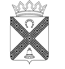 Н о в о р а х и н с к и е          вестиМуниципальная газета                      вторник  4  ИЮНЯ  2013  года                                                                 № 11 (33) НаименованиеПрограммы:Муниципальная целевая программа «Развитие малого и среднего предпринимательства в Новорахинском сельском поселении на 2013 – 2015 годы» Основания для разработки Программы:Федеральные  законы   от  6 октября 2003 года № 131-ФЗ «Об общих принципах организации местного самоуправления в Российской Федерации»,  от 24 июля 2007 года  № 209-ФЗ «О развитии малого и среднего предпринимательства в Российской Федерации»;областной закон от 07.02.2008 № 245-ОЗ «О развитии малого и среднего предпринимательства в Новгородской области».Заказчик Программы:Администрация Новорахинского сельского поселения.Разработчики Программы:Администрация Новорахинского сельского поселенияИсполнители Программы:Администрация Новорахинского сельского поселенияОбоснование Программы:развитие малого и среднего предпринимательства – одно из  приоритетных направлений социально-экономического развития сельского поселения . Благодаря развитию малого и среднего бизнеса происходит обеспечение социально-политической стабильности в обществе, поддержание занятости населения сельского поселения, увеличение поступлений в бюджеты всех уровней. Обеспечение экономического роста возможно за счет развития конкурентоспособного малого и среднего бизнеса.Цели Программы:развитие субъектов  малого и среднего  предпринимательства;создание благоприятной среды для развития  малого и среднего бизнеса;сохранение действующих и создание новых субъектов малого и среднего предпринимательства;увеличение  вклада малого и среднего предпринимательства в формирование бюджета за счет расширения налогооблагаемой базы и повышения собираемости налогов и сборов;насыщение рынка товарами и  услугами  местных производителей;обеспечение занятости населения сельского поселения.Задачи Программы:обеспечение взаимодействия бизнеса и власти на всех уровнях, развитие и совершенствование форм и механизмов взаимодействия органов местного самоуправления, субъектов малого и среднего предпринимательства (далее – Субъекты) и организаций, образующих инфраструктуру поддержки субъектов малого и среднего предпринимательства (далее – Организации); мониторинг развития субъектов малого и среднего предпринимательства; формирование благоприятного общественного мнения о малом и среднем предпринимательстве;оказание содействия субъектам малого и среднего предпринимательства в продвижении производимых ими товаров (работ, услуг); создание условий для повышения уровня знаний субъектов малого и среднего предпринимательства по ведению бизнеса, профессиональной подготовки, переподготовки и повышения квалификации кадров.Сроки реализации Программы2013-2015 годы.Источники финансирования Программысредства бюджета  сельского поселения  – 2,0 тыс. рублей,средства областных и федеральных программ развития малого и среднего бизнеса.Ожидаемые результаты реализации Программысоздание дополнительных рабочих мест и увеличение числа занятых в малом бизнесе;увеличение количества субъектов малого предпринимательства;рост объемов производства, расширение рынка сбыта продукции;увеличение доли поступлений в бюджет сельского поселения от субъектов малого предпринимательства;расширение видов товаров собственного производства.Контроль за выполнением Программызаместитель Главы администрации сельского поселения.3     Новорахинские вести                       вторник  4 июня 2013   № 11        3   4     Новорахинские вести                       вторник  4 июня 2013   № 11        4   N
п/пНаименованиемероприятияНаименованиемероприятияСрокисполненияИсполнительОбъем финансирования с указаниемисточника (тыс.руб.)Объем финансирования с указаниемисточника (тыс.руб.)Объем финансирования с указаниемисточника (тыс.руб.)Объем финансирования с указаниемисточника (тыс.руб.)В целом поПрограмме (тыс. руб.)N
п/пНаименованиемероприятияНаименованиемероприятияСрокисполненияИсполнительвсегов том числе по годам:в том числе по годам:в том числе по годам:В целом поПрограмме (тыс. руб.)N
п/пНаименованиемероприятияНаименованиемероприятияСрокисполненияИсполнительвсего201220132014В целом поПрограмме (тыс. руб.)1. Нормативное правовое, информационное и организационное обеспечение развития малого и среднего предпринимательства1. Нормативное правовое, информационное и организационное обеспечение развития малого и среднего предпринимательства1. Нормативное правовое, информационное и организационное обеспечение развития малого и среднего предпринимательства1. Нормативное правовое, информационное и организационное обеспечение развития малого и среднего предпринимательства1. Нормативное правовое, информационное и организационное обеспечение развития малого и среднего предпринимательства1. Нормативное правовое, информационное и организационное обеспечение развития малого и среднего предпринимательства1. Нормативное правовое, информационное и организационное обеспечение развития малого и среднего предпринимательства1. Нормативное правовое, информационное и организационное обеспечение развития малого и среднего предпринимательства1. Нормативное правовое, информационное и организационное обеспечение развития малого и среднего предпринимательства1. Нормативное правовое, информационное и организационное обеспечение развития малого и среднего предпринимательства1.1.Разработка предложений по совершенствованию нормативной правовой базы, направленных на защиту прав и законных интересов субъектов малого и среднего предпринимательстваРазработка предложений по совершенствованию нормативной правовой базы, направленных на защиту прав и законных интересов субъектов малого и среднего предпринимательства2013-2015годыАдминистра-ция Новорахинско-го сельского поселения ----1.2.Содействие в привлечение субъектов малого и среднего предпринимательства поселения к участию в выставках и ярмарках в целях расширения рынка сбыта товаров, работ и услуг, привлечения инвестицийСодействие в привлечение субъектов малого и среднего предпринимательства поселения к участию в выставках и ярмарках в целях расширения рынка сбыта товаров, работ и услуг, привлечения инвестиций2013-2015
годыАдминистра-ция Новорахинско-го сельского поселения----Содействие в проведении сплошного статистического исследования деятельности субъектов малого и среднего предпринимательстваСодействие в проведении сплошного статистического исследования деятельности субъектов малого и среднего предпринимательства2013-2015 годыАдминистра-ция Новорахинско-го сельского поселения                                                                                                                                                                                                                                                                                                                                                                                                                                                                                                                                                                                                                                                                                                                                                                                                                                                                                                                                                                                                                                                                                                                                                                                                                                                                                                                                                                                                                                                                                                                                                                                                                                                                                                                                                                                                                                                                                                                                                                                                                                                                                                                                                                                                                                                                                                                                                                                                                                                                                                                                                                                                                                                                                                                                                                                                                                                                                                                                                                                                                                                                                                                                                                                                                                                                                                                                                                                                                                                                                                                                                                                                                                                                                                                                                                                                                                                                                                                                                                                                                                                                                                                                                                                                                                                                                                                                                                                                                                                                                                                                                                                                                                                                                                                                                                                                                                                                     ----1.3Предоставление субъектам малого предпринимательства финансовой поддержки в форме субсидий. В том числе:  предоставление грантов начинающим субъектам малого предпринимательства на создание собственного дела;на технологическое присоединение к объектам электросетевого хозяйства; содействие повышению энергоэффективности производства субъектов малого и среднего предпринимательстваПредоставление субъектам малого предпринимательства финансовой поддержки в форме субсидий. В том числе:  предоставление грантов начинающим субъектам малого предпринимательства на создание собственного дела;на технологическое присоединение к объектам электросетевого хозяйства; содействие повышению энергоэффективности производства субъектов малого и среднего предпринимательства2013-2015
годыАдминистра-ция Новорахинско-го сельского поселенияв  объёме субсидий, предоставленных из  областного  и районного бюджетов  -в  объёме субсидий, предоставленных из  областного  и районного бюджетов в  объёме субсидий, предоставленных из  областного  и районного бюджетов 2. Консультационная поддержка субъектов малого и среднего предпринимательства2. Консультационная поддержка субъектов малого и среднего предпринимательства2. Консультационная поддержка субъектов малого и среднего предпринимательства2. Консультационная поддержка субъектов малого и среднего предпринимательства2. Консультационная поддержка субъектов малого и среднего предпринимательства2. Консультационная поддержка субъектов малого и среднего предпринимательства2. Консультационная поддержка субъектов малого и среднего предпринимательства2. Консультационная поддержка субъектов малого и среднего предпринимательства2. Консультационная поддержка субъектов малого и среднего предпринимательства2. Консультационная поддержка субъектов малого и среднего предпринимательства2.1.Организация консультаций для субъектов малого и среднего предпринимательства поселения по вопросам получения государственной поддержкиОрганизация консультаций для субъектов малого и среднего предпринимательства поселения по вопросам получения государственной поддержки2013-2015 
годыАдминистра-ция Новорахинс-кого сельского поселения----2.2.Организация и проведение семинаров для субъектов малого и среднего предпринимательства поселения по вопросам развития и поддержки предпринимательства, организации и ведения деятельности, изменения действующего законодательстваОрганизация и проведение семинаров для субъектов малого и среднего предпринимательства поселения по вопросам развития и поддержки предпринимательства, организации и ведения деятельности, изменения действующего законодательства2013-2015
годыАдминистра-ция Новорахинс-кого сельского поселения----4. Имущественная поддержка субъектов малого и среднего предпринимательства4. Имущественная поддержка субъектов малого и среднего предпринимательства4. Имущественная поддержка субъектов малого и среднего предпринимательства4. Имущественная поддержка субъектов малого и среднего предпринимательства4. Имущественная поддержка субъектов малого и среднего предпринимательства4. Имущественная поддержка субъектов малого и среднего предпринимательства4. Имущественная поддержка субъектов малого и среднего предпринимательства4. Имущественная поддержка субъектов малого и среднего предпринимательства4. Имущественная поддержка субъектов малого и среднего предпринимательства4. Имущественная поддержка субъектов малого и среднего предпринимательства4.1.Содействие субъектам малого и среднего предпринимательства в обеспечении свободными нежилыми помещениями, а также в выделении земельных участков, отвечающих современным функциональным, технологическим, санитарно-эпидемиологическим, экологическим требованиям.Содействие субъектам малого и среднего предпринимательства в обеспечении свободными нежилыми помещениями, а также в выделении земельных участков, отвечающих современным функциональным, технологическим, санитарно-эпидемиологическим, экологическим требованиям.2013-2015
годыАдминистра-ция Новорахинс-кого сельского поселения----4.2.Обеспечение доступа субъектов предпринимательской деятельности к получению муниципальных заказов на производство продукции, товаров и оказание услуг на конкурсной основе. Привлечение предпринимателей к участию в выполнении муниципальных заказовОбеспечение доступа субъектов предпринимательской деятельности к получению муниципальных заказов на производство продукции, товаров и оказание услуг на конкурсной основе. Привлечение предпринимателей к участию в выполнении муниципальных заказов2013-2015 годыАдминистра-ция Новорахинс-кого сельского поселения----5. Содействие деятельности координационных и совещательных органов в области развития малого и среднего предпринимательства 5. Содействие деятельности координационных и совещательных органов в области развития малого и среднего предпринимательства 5. Содействие деятельности координационных и совещательных органов в области развития малого и среднего предпринимательства 5. Содействие деятельности координационных и совещательных органов в области развития малого и среднего предпринимательства 5. Содействие деятельности координационных и совещательных органов в области развития малого и среднего предпринимательства 5. Содействие деятельности координационных и совещательных органов в области развития малого и среднего предпринимательства 5. Содействие деятельности координационных и совещательных органов в области развития малого и среднего предпринимательства 5. Содействие деятельности координационных и совещательных органов в области развития малого и среднего предпринимательства 5. Содействие деятельности координационных и совещательных органов в области развития малого и среднего предпринимательства 5. Содействие деятельности координационных и совещательных органов в области развития малого и среднего предпринимательства 5.1.5.1.Содействие координационным и совещательным органам в области развития малого и среднего предпринимательства в осуществлении их деятельности2013-2015
годыАдминистра-ция Новорахинс-кого сельского поселения----6. Создание благоприятного общественного климата для развития малого и среднего предпринимательства 6. Создание благоприятного общественного климата для развития малого и среднего предпринимательства 6. Создание благоприятного общественного климата для развития малого и среднего предпринимательства 6. Создание благоприятного общественного климата для развития малого и среднего предпринимательства 6. Создание благоприятного общественного климата для развития малого и среднего предпринимательства 6. Создание благоприятного общественного климата для развития малого и среднего предпринимательства 6. Создание благоприятного общественного климата для развития малого и среднего предпринимательства 6. Создание благоприятного общественного климата для развития малого и среднего предпринимательства 6. Создание благоприятного общественного климата для развития малого и среднего предпринимательства 6. Создание благоприятного общественного климата для развития малого и среднего предпринимательства 6.1.6.1.Проведение ежегодных конкурсов среди субъектов малого и среднего предпринимательства и освещение проводимых мероприятий в средствах массовой информации, с целью создания благоприятного общественного климата.2014-2015
годыАдминистра-ция Новорахинс-кого сельского поселения--1,01,0Итого по Программе:Итого по Программе:Итого по Программе:2,0-1,01.05     Новорахинские вести                       вторник  4 июня 2013   № 11       5   Муниципальная газета   «Новорахинские вести»Учредитель:Совет депутатов Новорахинского сельского поселения Крестецкого муниципального района Новгородской областисоучредитель:Администрация Новорахинского сельского поселения Крестецкого муниципального района Новгородской области175450 Новгородская область Крестецкий районд. Новое Рахино. д.26.адрес  издателя и редакции:175450 Новгородская область Крестецкий районд. Новое Рахино. д.26телефон: (8 81659) 51-236,факс (8-81659) 51-295adm-novrahino@mail.ruГлавный редактор Г.Н. ГригорьевВерстка, дизайнС.В. СерёгинаГазета выходит по мере необходимости.тираж  30 экз.подписано в печать  03.06.2013по графику ( 12.00), по факту (12.00)Газета отпечатана в Администрации Новорахинского сельского поселения Крестецкого района Новгородской областицена « бесплатно»ответственность за достоверность информации и её соответствие правовым нормам действующего законодательства несёт орган, принявший документ